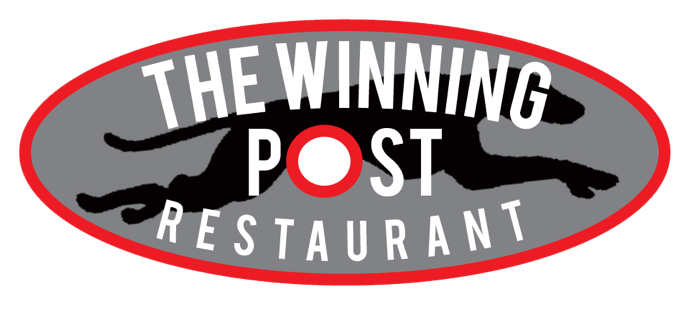 www.henlowdogs.co.ukCHRISTMAS PARTY MENU 2019
The Greyhound Stadium, Bedford Road (A600), Lower Stondon, Bedfordshire, SG16 6EA
Tel: 01462 851850  Fax: 01462 815593   Email: info@henlowdogs.co.ukIMPORTANT: Please note that we are unable to change course on the night, so it is important if someone wishes to change their mind about a starter or main that we receive this information prior to you coming.Booking Name: ……………………………………………………………………………………………………………………………………Total Number in Party: …………………………………….……	Date of Booking: …………………………………………TOTAL TALLY OF FOOD CHOICES FOR EACH PERSON FROM THE GUEST LIST ABOVENAMESTARTERMAIN COURSEDESSERTSTARTERSTALLYHomemade Roasted Red Pepper & Sweet Potato SoupServed with a bread roll and butterBreaded CamembertServed with Cranberry sauce and a side of mixed leavesSmoked Salmon Served with Crème Fraiche and BeetrootPrawn Cocktail Served with a Marie Rose sauce accompanied with roll and butterChicken Liver Pate Served with Melba Toast and caramelised onion chutneyDuck Spring Rolls Served with a Hoi Sin sauceMAIN  (All the main dishes are served with a selection of seasonal vegetables)TALLYTraditional Turkey Crown With stuffing, roast potatoes, chipolata wrapped in bacon and a Yorkshire PuddingSeared Duck Breast Served with a Port sauce and Dauphinoise potatoesLamb  Shank Served with mashed potato and a Garlic mint sauceSalmon  Steak Served in a dill & white wine SauceHalloumi Veg Stack (V)Accompanied with a Pesto dressingGoats Cheese & Red Onion Tart (V)Finished with a Balsamic glazeDESSERTSTALLYTraditional  Christmas Pudding Served with Brandy sauceSalted Caramel ProfiterolesServed with vanilla ice creamChristmas Yule Log Served with vanilla ice creamStrawberry Fuse Cheesecake   Served with vanilla ice creamCrème Brûlée   Served with vanilla ice creamFresh Fruit Salad (V)  Served with fresh creamSPECIAL REQUIREMENTS / REQUESTSSPECIAL REQUIREMENTS / REQUESTS